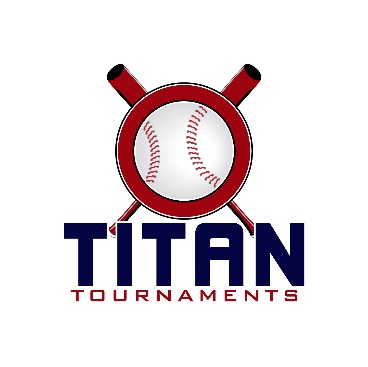 Thanks for playing ball with Titan!Roster and Waiver Forms must be submitted to the onsite director upon arrival and birth certificates must be available on site in each head coach’s folder.Director – David Triplett (601)-573-3669 (Fields 1 thru 4)Victor Lord Park Fields 1 thru 4 – 175 2nd St, Winder, GAEntry Fee: $335 – 10U, 11U, 13UDirector – Kevin Smith (404)-993-9291 (Fields 6 & 7)Victor Lord Park Fields 6 & 7 – 82 Maynard St, Winder, GAEntry Fee: $245 – 14U, 15U (Format modified, see below)Sanction Fee: $35 if unpaid in 2020Admission: $7 Per SpectatorCoaches: 3 Passes Per TeamPlease check out the how much does my team owe document.Format: 2 Seeding Games & Single Elimination Bracket Play – 10U, 11U, 13UFormat: 2 Seeding & Top 3 Seeds Play In A Single Elimination Bracket – 14U, 15UPlease refer to pages 14-15 of our rule book for seeding procedures.
The on deck circle is on your dugout side. If you are uncomfortable with your player being that close to the batter, you may have them warm up further down the dugout, but they must remain on your dugout side.
Headfirst slides are allowed, faking a bunt and pulling back to swing is not allowed.
Runners must make an attempt to avoid contact, but do not have to slide.
Warm Up Pitches – 5 pitches between innings or 1 minute, whichever comes first.
Coaches – one defensive coach is allowed to sit on a bucket or stand directly outside of the dugout for the purpose of calling pitches. Two offensive coaches are allowed, one at third base, one at first base.
Offensive: One offensive timeout is allowed per inning.
Defensive: Three defensive timeouts are allowed during a seven inning game. On the fourth and each additional defensive timeout, the pitcher must be removed from the pitching position for the duration of the game. In the event of extra innings, one defensive timeout per inning is allowed.
An ejection will result in removal from the current game, and an additional one game suspension. Flagrant violations are subject to further suspension at the discretion of the onsite director.10U Games
90 minutes finish the inning*Please be prepared to play at least 15 minutes prior to your scheduled start times*11U Games
90 minutes finish the inning*Please be prepared to play at least 15 minutes prior to your scheduled start times*13U Games
90 minutes finish the inning*Please be prepared to play at least 15 minutes prior to your scheduled start times*14U Games
90 minutes finish the inning*Please be prepared to play at least 15 minutes prior to your scheduled start times*15U Games
90 minutes finish the inning*Please be prepared to play at least 15 minutes prior to your scheduled start times*TimeFieldGroupTeamScoreTeam8:151SeedingWinder Lions2-17Walton Aces8:154SeedingNo Doubt6-8Sharon Springs10:004SeedingBody Shop2-6No Doubt11:454SeedingWinder Lions1-15Sharon Springs1:304SeedingBody Shop3-10Walton Aces3:154Bracket Game 14 Seed
Body Shop12-35 Seed
Winder Lions5:004Bracket Game 22 Seed
Sharon Springs10-93 Seed
No Doubt6:454Bracket Game 3Winner of Game 1
Body Shop1-161 Seed
Walton Aces8:30
C-Ship4Bracket Game 4Winner of Game 2
Sharon Springs1-3Winner of Game 3
Walton AcesTimeFieldGroupTeamScoreTeam8:152SeedingEC Naturals9-1Newton Naturals8:153SeedingSocial Circle3-11Hebron Angels10:003SeedingMorgan Bulldogs5-1Hebron Angels11:453SeedingSocial Circle8-3Newton Naturals1:303SeedingEC Naturals5-4Morgan Bulldogs3:153Bracket Game 14 Seed
Social Circle9-15 Seed
Newton Naturals5:003Bracket Game 22 Seed
Morgan Bulldogs1-73 Seed
Hebron Angels6:453Bracket Game 3Winner of Game 1
Social Circle14-61 Seed
EC Naturals8:30
C-Ship3Bracket Game 4Winner of Game 2
Hebron Angels4-2Winner of Game 3
Social CircleTimeFieldGroupTeamScoreTeam10:151TitanSand Gnats6-0Royals Travel10:152TitanDSO - Bell3-2Gwinnett Bandits12:001SpartanLumpkin Miners4-2EC Impact12:002SpartanThomson Yard Dogs6-10Heat1:451TitanDSO – Bell0-2Sand Gnats1:452TitanRoyals Travel2-4Gwinnett Bandits3:301SpartanThomson Yard Dogs4-3EC Impact3:302SpartanLumpkin Miners4-10Heat5:152Bracket Game 1Titan 3
Gwinnett Bandits4-3Spartan 4
EC Impact7:002Bracket Game 2Spartan 3
Thomson Yard Dogs7-0Titan 4
Royals Travel8:45
C-Ship2Bracket Game 3Winner of Game 1
Gwinnett Bandits1-16Winner of Game 2
Thomson Yard Dogs5:151Bracket Game 1Titan 1
Sand Gnats1-13Spartan 2
Lumpkin Miners7:001Bracket Game 2Spartan 1
Heat13-1Titan 2
DSO - Bell8:45
C-Ship1Bracket Game 3Winner of Game 1
Heat3-1Winner of Game 2
Lumpkin MinersTimeFieldGroupTeamScoreTeam8:157SeedingDSO - Boyd3-5Mudcats10:007SeedingMudcats3-6Vipers11:457SeedingTri State Braves1-10DSO Boyd1:307SeedingTri State Braves0-2North GA Outlaws3:157SeedingVipers9-0North GA Outlaws5:007Bracket Game 12 Seed
DSO – Boyd0-53 Seed
Mudcats6:45
C-Ship7Bracket Game 2Winner of Game 1
Mudcats1-31 Seed
VipersTimeFieldGroupTeamScoreTeam8:156SeedingAngels4-6Top Gun10:006SeedingAngels5-5GA Select11:456SeedingGA’s Finest0-7Top Gun1:306SeedingGA’s Finest4-0Bearcats3:156SeedingCoweta5-6GA Select5:006SeedingBearcats3-2Coweta6:456Bracket Game 12 Seed
GA Select1-23 Seed
GA’s Finest8:30
C-Ship6Bracket Game 2Winner of Game 1
GA’s Finest1-41 Seed
Top Gun